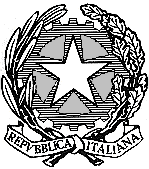 TRIBUNALE ORDINARIO DI BRESCIAVOLONTARIA GIURISDIZIONECancelleria del Giudice tutelareRELAZIONE FINALEA.d.S./ TutelaProcedimento n. ___________Amministratore / Tutore :________________________Tel. :_____________________Periodo di riferimento: _________________________________Amministrato / tutelato:_________________________________________Notizie sullo stato fisico psichico dell’amministrato/tutelato e sul suo comportamento:________________________________________________________________________________________________________________________________________________________________________________________________________________________________________________Attività svolta dall’amministrato/tutelato e relativa remunerazione:________________________________________________________________________________________________________________________________________________________________Altre eventuali informazioni:________________________________________________________________________________________________________________________________________________________________________________________________________________________________________________RENDICONTO PATRIMONIALEPatrimonio: (Immobili, mobili, c/c, libretti postali/bancari, titoli di stato, crediti, danaro contante, ecc.) BUDGET MENSILE COME DA DECRETO EURO ___________n.b.: COMPILARE OBBLIGATORIAMENTE E DETTAGLIATAMENTE -allegare gli estratti conto del/i c/c intestati in via esclusiva all’amministrato-________________________________________________________________________________________________________________________________________________________________________________________________________________________________________________________________________________________________________________________________Bilancio dell’anno:________________________________________________________________________________________________________________________________________________________________Brescia, ______________________Firma __________________________VISTO SI APPROVA IL REDICONTO FINALEIL GIUDICE TUTELARE_____________________________AttivoAttivoPassivoPassivo(indicare le rendite e le altre somme a qualsiasi titolo riscosse)(indicare le rendite e le altre somme a qualsiasi titolo riscosse)(indicare la specie e l’ammontare delle varie spese)(indicare la specie e l’ammontare delle varie spese) € € € € € € € € € € € € € € € € € € € €TOTALE    €TOTALE   €Residuo attivo o passivoResiduo attivo o passivo €